Assessment Guidance Risk AssessmentRisk AssessmentRisk AssessmentRisk AssessmentRisk AssessmentRisk Assessment for the activity ofPancake Social(To be held at a member’s house)Pancake Social(To be held at a member’s house)Date19/12/2022Unit/Faculty/Directorate/Club or Society University of Southampton Human Powered Submarine (SUHPS)AssessorSam Middleton and Maria Stagno NavarraSam Middleton and Maria Stagno NavarraLine Manager/Supervisor/President William Matthews BrownSigned off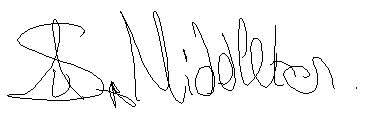 PART A PART A PART A PART A PART A PART A PART A PART A PART A PART A PART A (1) Risk identification(1) Risk identification(1) Risk identification(2) Risk assessment(2) Risk assessment(2) Risk assessment(2) Risk assessment(3) Risk management(3) Risk management(3) Risk management(3) Risk managementHazardPotential ConsequencesWho might be harmed(user; those nearby; those in the vicinity; members of the public)InherentInherentInherentResidualResidualResidualFurther controls (use the risk hierarchy)HazardPotential ConsequencesWho might be harmed(user; those nearby; those in the vicinity; members of the public)LikelihoodImpactScoreControl measures (use the risk hierarchy)LikelihoodImpactScoreFurther controls (use the risk hierarchy)COVID-19Sickness due to contraction of COVID-19Society membersAnyone else they come into close contact with236If a society member feels sick, they are advised to stay homeSanitise hands where possibleMembers are advised against sharing food and drink133Remain up to date on government guidance regarding COVID-19.AllergiesHospitalisation, DeathClub/Socs Members with allergies3515Have people disclose any allergies in advance.Ensure any food in the vicinity of people with allergies is free from any substances that might cause an allergic reaction.Ensure those allergic to insect bites have taken the necessary precautionsEnsure that members with epi-pens and inhalers have them to hand and other members are aware.2510Hot oven, hob, pansPeople may be burnt while handling cooking utensilsHost or members preparing food using the oven/hob339Ensure oven gloves are close to hand and usedKeep kitchen sink clear so that minor burns may be run under cold water133Adverse Weather InjuryIllnessSlippingBurns Event organisers, event attendees,  428If weather is inappropriate, choose a location with a large enough inside area for all participants or re-scheduleLead organiser to check the weather are suitable for activities on the day Warn those attending to prepare by wearing appropriate clothing and footwear e.g. via social media posts, email invitesIn the case of hot weather organisers to advice participants to bring/wear appropriate level sunscreen, hydrate 122If adverse weather is too extreme to be controlled, the event should ultimately be cancelled or postponed to a different dateFalls/ slips Participants may trip and fall, subsequently injuring themselves. Event organisers, event attendees,  224Host to check that chosen venue is in good condition with no major trip hazards.Participants must monitor the condition of the floors & mop up split drinks.122If necessary, emergency services will be called Follow SUSU incident report policyPART B – Action PlanPART B – Action PlanPART B – Action PlanPART B – Action PlanPART B – Action PlanPART B – Action PlanPART B – Action PlanPART B – Action PlanRisk Assessment Action PlanRisk Assessment Action PlanRisk Assessment Action PlanRisk Assessment Action PlanRisk Assessment Action PlanRisk Assessment Action PlanRisk Assessment Action PlanRisk Assessment Action PlanPart no.Action to be taken, incl. CostBy whomTarget dateTarget dateReview dateOutcome at review dateOutcome at review dateOrganizers to ensure they have shared and read Expect respect policy with membersSocial Secs1 Week Prior1 Week PriorConfirm and check suitability of host location. Social Secs/ Media Officers1 Week Prior1 Week PriorWeather check prior to event start Social Secs1 Day Before1 Day BeforeAll major incidents will be logged with SUSU the next day. President/ Secretary1 Day After1 Day AfterWIDE training completed by committee President, Social SecsDoneDoneCompleteCompleteResponsible manager’s signature:Responsible manager’s signature:Responsible manager’s signature:Responsible manager’s signature:Responsible manager’s signature:Responsible manager’s signature: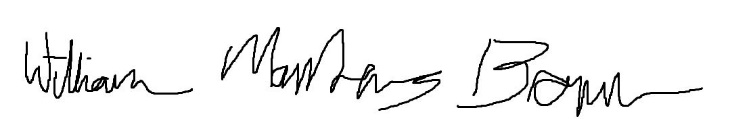 Responsible manager’s signature:Responsible manager’s signature:Print name:Samantha MiddletonPrint name:Samantha MiddletonPrint name:Samantha MiddletonPrint name:Samantha MiddletonDate:26/02/23Print name:William Matthews BrownPrint name:William Matthews BrownDate:26/02/23EliminateRemove the hazard wherever possible which negates the need for further controlsIf this is not possible then explain whySubstituteReplace the hazard with one less hazardousIf not possible then explain whyPhysical controlsExamples: enclosure, fume cupboard, glove boxLikely to still require admin controls as wellAdmin controlsExamples: training, supervision, signagePersonal protectionExamples: respirators, safety specs, glovesLast resort as it only protects the individualLIKELIHOOD5510152025LIKELIHOOD448121620LIKELIHOOD33691215LIKELIHOOD2246810LIKELIHOOD11234512345IMPACTIMPACTIMPACTIMPACTIMPACTImpactImpactHealth & Safety1Trivial - insignificantVery minor injuries e.g. slight bruising2MinorInjuries or illness e.g. small cut or abrasion which require basic first aid treatment even in self-administered.  3ModerateInjuries or illness e.g. strain or sprain requiring first aid or medical support.  4Major Injuries or illness e.g. broken bone requiring medical support >24 hours and time off work >4 weeks.5Severe – extremely significantFatality or multiple serious injuries or illness requiring hospital admission or significant time off work.  LikelihoodLikelihood1Rare e.g. 1 in 100,000 chance or higher2Unlikely e.g. 1 in 10,000 chance or higher3Possible e.g. 1 in 1,000 chance or higher4Likely e.g. 1 in 100 chance or higher5Very Likely e.g. 1 in 10 chance or higher